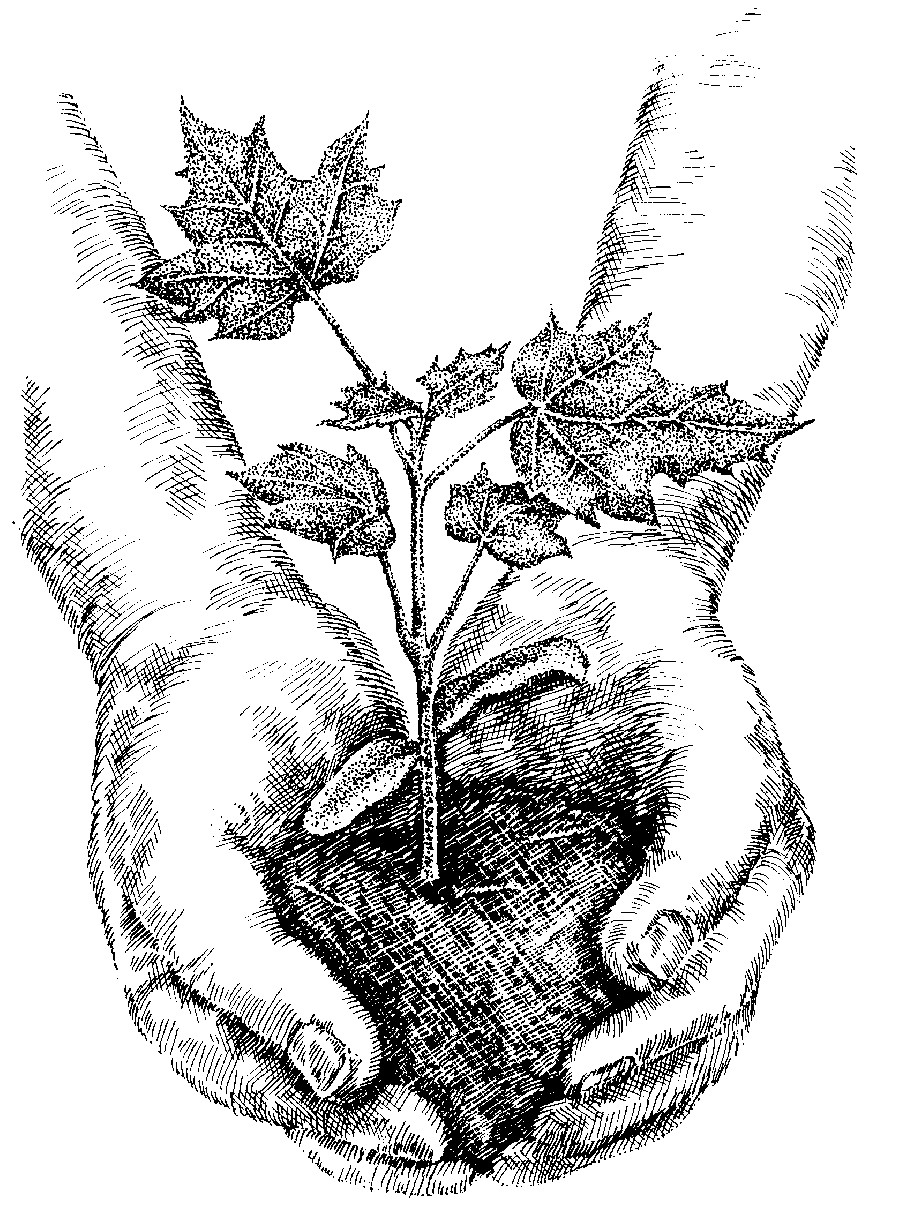 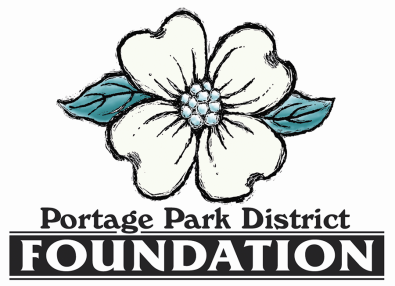 23rd  Annual         Environmental Conservation                     Awards Event                                    August 28, 2021Business or Organization Name (please write it as you want it listed in the program)_____________________________________________________________________________________Contact person ________________________________________________________________________E-mail _____________________________________   Phone ___________________________________Mailing Address ________________________________________________________________________SPONSORSHIP OPPORTUNITIES_____  Eastern Redbud (Up to $99) includes listing in event program._____  Eastern White Pine ($100-249) includes listing in event  program and on event webpage._____  American Beech ($250-499) includes logo and listing in event program,  on event webpage,                    and on the screens at the event._____  White Oak ($500-999) includes logo and listing in event program, on event webpage, on the                     screens at the event, on a display poster at the event; and two complimentary event tickets._____  Black Walnut ($1,000 – 2,499) includes logo and listing in event program, on event webpage, on                  the screens at the event, on a display poster at the event; and four complimentary event                   tickets._____  Flowering Dogwood ($2,500 and above) includes logo and listing in event program, on event                  webpage, on the screens at the event, on a display poster at the event; and eight                   complimentary event tickets.Please submit this form, check and company logo via camera-ready .JPEG file (if applicable) no later than August 1st to portageparkdistrictfoundation@gmail.com(EARLY BIRD ADVERTISING OPPORTUNITY:  $500 and above sponsorships received by July 7th will be recognized in the 800+ invitations for the event)Names of all event attendees (tickets in addition to the complimentary event tickets) may be reserved at $35 per person)________________________________________________________________________________________________________________Amount enclosed $_____________  (Payable to the Portage Park District Foundation)Mail to: Portage Park District Foundation, 705 Oakwood St. Suite G-4   Ravenna, Ohio 44266Event reservations may also be made online at portageparkdistrict.org